РОССИЙСКАЯ ФЕДЕРАЦИЯХанты-Мансийский автономный округ-Югра, Березовский районМуниципальное бюджетное общеобразовательное учреждениеИГРИМСКАЯ СРЕДНЯЯ ОБЩЕОБРАЗОВАТЕЛЬНАЯ ШКОЛА  имени Героя Советского Союза Собянина Гавриила Епифановича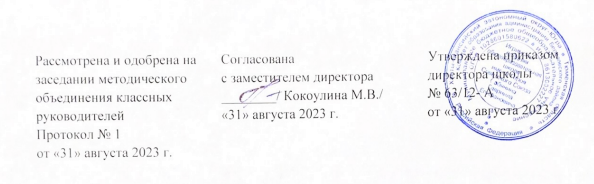 Рабочая программа внеурочной деятельностипо спортивно-оздоровительному  направлению  «Футбол»для обучающихся 5  классов2023-2024учебный годИгрим2023 г.Пояснительная запискаРабочая программа внеурочной деятельности «Футбол»  разработана на основе требований к результатам освоения основной образовательной программы основного общего образования Муниципального бюджетного общеобразовательного учреждения Игримская средняя общеобразовательная школа имени Героя Советского Союза Собянина Гавриила Епифановича, с учетом примерной программы по учебному предмету «Физическая культура» для 5 классов. Рабочая программа ориентирована на учебное пособие «Комплексной программы физического воспитания учащихся 1-11 классов образовательных  учреждений» под редакцией В.И. Ляха, А.А. Зданевича (2010г.). Согласно учебному плану на изучение курса  внеурочной деятельности отводится в 5 классах 68 часов в год.Промежуточная аттестация осуществляется в виде тестирования, контрольных испытаний.Реализация рабочей программы в полном объеме достигается при необходимости за счет использования современных педагогических технологий, в том числе дистанционных.Срок реализации рабочей программы один год.Программа последовательно решает основные цели физического воспитания:укрепление здоровья, физическое развитие и повышение работоспособности учащихся, увеличение двигательной активности школьников;воспитание высоких нравственных качеств, потребности в самостоятельных и систематических занятиях физическими упражнениями и спортом; приобретение знаний в области гигиены, необходимых понятий и теоретических  сведений по физической культуре и спорту, организации и проведений соревнований, правилам игры и судейству в избранном виде спорта;дополнительное развитие и совершенствование основных двигательных качеств, навыков и умений.   							 Взаимосвязь с программой воспитанияРабочая программа курса внеурочной деятельности разработана с учётом программы воспитания. Это позволяет на практике соединить обучающую и воспитательную деятельность, ориентировать её не только на интеллектуальное, но и на нравственное, социальное   развитие ребёнка. Это проявляется:в выделении в цели программы ценностных приоритетов;в приоритете личностных результатов реализации программы внеурочной деятельности, нашедших своё отражение и конкретизацию в программе воспитания;в интерактивных формах занятий для обучающихся, обеспечивающих их вовлечённость в совместную с педагогом и сверстниками деятельность.Планируемые результаты освоения курса внеурочной деятельностиЛичностные результаты:– формирование устойчивого интереса, мотивации к занятиям физической культурой и к здоровому образу жизни;– воспитание морально-этических и волевых качеств;– дисциплинированность, трудолюбие, упорство в достижении поставленных целей;– умение управлять своими эмоциями в различных ситуациях;– умение оказывать помощь своим сверстникам. Метапредметные результаты:– определять наиболее эффективные способы достижения результата;– умение находить ошибки при выполнении заданий и уметь их исправлять;– уметь организовать самостоятельные занятия футболом, а также, с группой товарищей;– организовывать и проводить соревнования по футболу в классе, во дворе, в оздоровительном лагере;– умение рационально распределять своё время в режиме дня, выполнять утреннюю зарядку;– умение вести наблюдение за показателями своего физического развития;Предметные результаты:– знать об особенностях зарождения, истории футбола;– знать о физических качествах и правилах их тестирования;– выполнять упражнения по физической подготовке в соответствии с возрастом;– владеть тактико-техническими приемами футбола;– знать основы личной гигиены, причины травматизма при занятиях футболом и правила его    предупреждения;– владеть основами судейства игры в футбол.Содержание курса внеурочной деятельности1. История возникновения футбола.Футбол — одна из самых популярных командных игр в мире. География игры с мячом: страны Древнего Востока (Египет, Китай), Греция, Рим, Франция, Италия, Англия.Откуда пошло название игры «футбол». Где и когда разработаны первые правила игры в футбол. Создание первых футбольных клубов.Официальные международные правила игры в футбол (размер игрового поля, размер ворот, размер мяча, игра вратаря и др.).2. Правила безопасности во время занятий юных футболистовПравила поведения учащихся во время занятий, при передвижении к месту соревнований и обратно. Причины, приводящие к травматизму. Наиболее типичные травмы футболистов. Профилактика травматизма: разминка, соблюдение требований к местам проведения занятий, инвентарю, одежде и обуви. Действия учителя в обеспечении безопасности занятий по футболу.3. Правила игры в футбол (основные понятия)Игровое поле (размеры, игровая поверхность, линии на поле, зоны и места). Ворота (размеры). Мяч (размеры, стандарты). Участники игры (состав команды, основной состав, запасные игроки, капитан команды, судьи). Игровая форма. Замена игроков. Игровое время. Перерывы и задержки. Поведение игроков (честная игра, нарушения и санкции). Победитель и проигравший в игре, ничейный результат.4. Санитарно-гигиенические требования, предъявляемые к одежде, обуви, спортивному инвентарю и оборудованиюПодбор одежды и обуви для факультативных занятий с учетом их сезонности. Использование одежды и обуви только для спортивных занятий. Периодичность стирки спортивной одежды. Спортивная форма и обувь для участия в соревнованиях по футболу. Мячи, стойки для обводки, ворота стандартные и нестандартные, тренажеры для развития физических качеств – требования и противопоказания к их использованию.5. Техническая подготовкаВедение мяча одной ногой по прямой, змейкой, восьмеркой, челноком.Ведение мяча попеременно правой и левой ногой по прямой, змейкой, восьмеркой, челноком.Ведение одновременно двух мячей.Передачи мяча правой и левой ногой.Жонглирование мячом одной ногой, попеременно правой и левой ногами.Остановка катящегося мяча правой и левой ногой.Остановка ногой летящего мяча.Удары по неподвижному мячу серединой подъема, внутренней стороной стопы, носком с попаданием в ворота.Игра вратаря: ловля и отбивание мяча руками стоя на месте и в движении, ловля мяча руками в падении, введение мяча в игру броском одной рукой, ударом ногой по неподвижному мячу и после набрасывания.Эстафеты с ведением и передачами мяча.Конкурсы: с ударами по воротам «Кто точнее»; с ударами по неподвижному мячу и после набрасывания «Кто дальше».Игры в «Лабиринт».Введение мяча в игру броском двумя руками из-за боковой линии.Игра в футбол по упрощенным правилам.6. Физическая подготовкаКомплексы общеразвивающих упражнений без мяча и с мячом.Комплексы упражнений без мяча и с мячом, направленных на развитие: координационных способностей; быстроты; ловкости; точности движений и передач мяча; гибкости и подвижности в коленных и тазобедренных суставах; игровой выносливости; точности ударов по воротам.7. Подвижные игры и эстафеты пятнашки с мячом; лабиринт (с мячом и без мяча); змейка; бег по ломаной кривой; челночный бег; эстафета с ведением двух мячей; эстафета с ударами по воротам.8. Игра в футбол малыми составамиИгра 2 на 2, 3 на 3, 4 на 4 игрока на малых площадках с использованием маленьких (хоккейных) ворот.9. Контрольные испытанияТестирование уровня физической подготовленности: бег 30м с высокого старта; челночный бег 7х50м; прыжок в длину с места; бег по ломаной кривой 30м.Тестирование уровня специальной подготовленности: ведение мяча 30м с обводкой стоек; челночный бег с мячом; удар по неподвижному мячу на дальность;жонглирование мячом (ногами и головой).Тематическое планирование СоставительНовикова Раиса Ивановнаучитель физической культурывысшей  квалификационной категории№ п/пНаименование разделов и тем программыКол-вочасовФорма проведения занятийЭлектронные (цифровые) образовательные ресурсы1Техника безопасности на занятиях по футболу.1вводнаяhttps://рдш.рф/competition/3042Санитарно-гигиенические требования, предъявляемые к одежде, обуви, спортивному инвентарю и оборудованию.1теорияhttps://рдш.рф/competition/3043-4Техническая подготовка Обучение передаче мяча.2Тренировочное занятиеhttps://рдш.рф/competition/3045-6Обучение остановке мяча.2Тренировочное занятиеhttps://рдш.рф/competition/3047-8Обучение основным элементам техники передвижений. Бег - остановка2Тренировочное занятиеhttps://рдш.рф/competition/3049-10Обучение основным элементам техники передвижений. Бег – остановка - поворот2Тренировочное занятиеhttps://рдш.рф/competition/30411-12Обучение основным элементам техники передвижений. Бег – остановка – поворот на 1800 - ускорение2Тренировочное занятиеhttps://рдш.рф/competition/30413-14Обучение основным элементам техники передвижений. Прыжок с поворотом – ускорение.2Тренировочное занятиеhttps://рдш.рф/competition/30415-16Обучение основным элементам техники передвижений. Бег лицом вперед – поворот на 1800 – бег спиной вперед – поворот – скоростной рывок2Тренировочное занятиеhttps://рдш.рф/competition/30417-18Остановка выпадом после бега.2Тренировочное занятиеhttps://рдш.рф/competition/30419-20Бег от одного ориентира к другому с остановкой.2Тренировочное занятиеhttps://рдш.рф/competition/30421-22Техника и обучения техники владения мячом Удар по неподвижному мячу2Тренировочное занятиеhttps://рдш.рф/competition/30423-24Техника и обучения техники владения мячом Удар по неподвижному мячу с места и разбега.2Тренировочное занятиеhttps://рдш.рф/competition/30425-26Техника и обучения техники владения мячом Удар по неподвижному мячу с прямого разбега2Тренировочное занятиеhttps://рдш.рф/competition/30427-28Удар по неподвижному мячу с прямого разбега в парах2Тренировочное занятиеhttps://рдш.рф/competition/30429-30Передачи мяча партнеру с 2-3 шагов разбега.2Тренировочное занятиеhttps://рдш.рф/competition/30431-32Удары по неподвижному мячу в цель с расстояния 8-10м2Тренировочное занятиеhttps://рдш.рф/competition/30433-34Удары по катящемуся мячу внутренней стороной стопы2Тренировочное занятиеhttps://рдш.рф/competition/304